РЕШЕНИЕСобрания депутатов Шиньшинского сельского поселения№ 133                                                                           от 12 июля 2022 года                                                                    О внесении изменений в Положениео бюджетном процессе Шиньшинского сельского поселения, утвержденное решением Собрания депутатов Шиньшинского сельского поселения 
от 06 ноября 2015 года № 40	В соответствии с Федеральным законом от 26 марта 2022 года 
№ 65-ФЗ «О внесении изменений в Бюджетный кодекс Российской Федерации», Уставом Шиньшинского сельского поселения Собрание депутатов Шиньшинского сельского поселения РЕШИЛО:1. Внести в Положение о бюджетном процессе Шиньшинского сельского поселения, утвержденное решением Собрания депутатов Шиньшинского сельского  поселения  от 06 ноября 2015 года № 40 (в ред. реш. от 15 июня 2016 года № 72, от 28 апреля 2017 года № 102, от 10 июня 2019 года № 167, от 13 марта 2020 года № 26, от 27 октября 2020 года № 48,от 29 декабря 2020 года № 61, от 08 апреля 2021 года № 72, от 24 августа 2021 года 
№ 84,), следующие изменения:1.1. в пункте 4 части 3 статьи 26 слова «обязательств по муниципальным гарантиям» заменить словами «обязательств, вытекающих из муниципальных гарантий»;1.2. в части 2 статьи 36 слова «обязательств по исполнению муниципальных гарантий» заменить словами «обязательств, вытекающих их муниципальных гарантий»; 1.3. в части 1 статьи 40: а) абзац второй изложить в следующей редакции: «Информация о долговых обязательствах (за исключением обязательств по муниципальным гарантиям) вносится в муниципальную долговую книгу в срок, не превышающий пяти рабочих дней с момента возникновения соответствующего обязательства.»; б) дополнить абзацем третьим следующего содержания:«Информация о долговых обязательствах по муниципальным гарантиям вносится в муниципальную долговую книгу в течение пяти рабочих дней с момента получения сведений о фактическом возникновении (увеличении) или прекращении (уменьшении) обязательств принципала, обеспеченных муниципальной гарантией.».2. Настоящее решение вступает в силу после его официального опубликования (обнародования).3. Контроль за исполнением настоящего решения оставляю 
за собой.  Глава Шиньшинского    сельского поселения                                       Р.М.НиколаеваШенше ял кундемдепутатше- влакын  Погынжо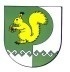 Собрание депутатов Шиньшинского сельскогопоселения425 154 Морко район.Шенше ял, Петров  урем, 1вТелефон-влак: 9-61-97425 154, Моркинский район,село Шиньша, ул.Петрова, 1вТелефоны: 9-61-97